Name: ___________________________________				Period: ________Planning Your Business PlanDirections:  You will be navigating the Entrepreneur website to learn how to prepare writing your business plan.  Click on the link below to begin:http://www.entrepreneur.com/businessplan/index.html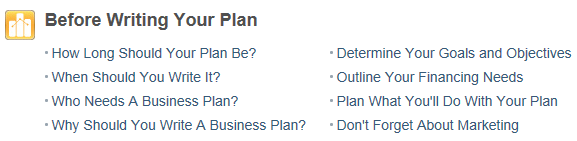 How Long Should Your Plan Be?How many pages of text should a business plan be in today’s standards?  How many pages of appendices should you have?How many pages are too long for a business plan?What should the average font size be on a business plan?Words crammed together into small spaces should be avoided by doing what?When Should You Write It?Who doesn’t need a business plan?Who is “the classic business plan writer?”Are business plans used only for those just starting-up a business?Why Should You Write a Business Plan?Planning for the future:  Whether plans today are long, short, elaborate or simple, they still contain the same basic elements they always have.  What are these basic elements?Determine Your Goals and ObjectivesDetermine your objectives:  To plan your plan, you'll first need to decide what your goals and objectives in business are.  What are the four questions that are an important part of building a successful business plan?Goals and objectives checklist:  What are three items on the checklist you feel are essential to have in your business plan?Plan Your Plan:Do you intend to use your plan to help you raise money? What will you need to focus on very carefully?If you’re looking for a bank loan, what will you need to stress in your business plan?